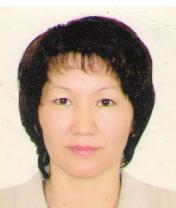 Түйіндемем///Аты:                                         АйнаТегі:                                          ЖүргенӘкесінің аты:                          СадуақасқызыТуған жылы:                           29.04.1970Бітірген оқу орны:                 Алматы  қаласындағы  Абай   атындағы                                                     Қазақ Ұлттық Университеті   2008 жыл.Білімі:                                       ЖоғарыМамандығы:                           Орыс тілі және әдебиетінің мұғаліміЖұмыс орны:                          № 98 орта  мектепҚызметі:                                   МұғалімЕңбек өтілі:                              1989 жылданСанаты:                                    Бірінші біліктілік санат